Usuario : Usuario o clave incorrectos.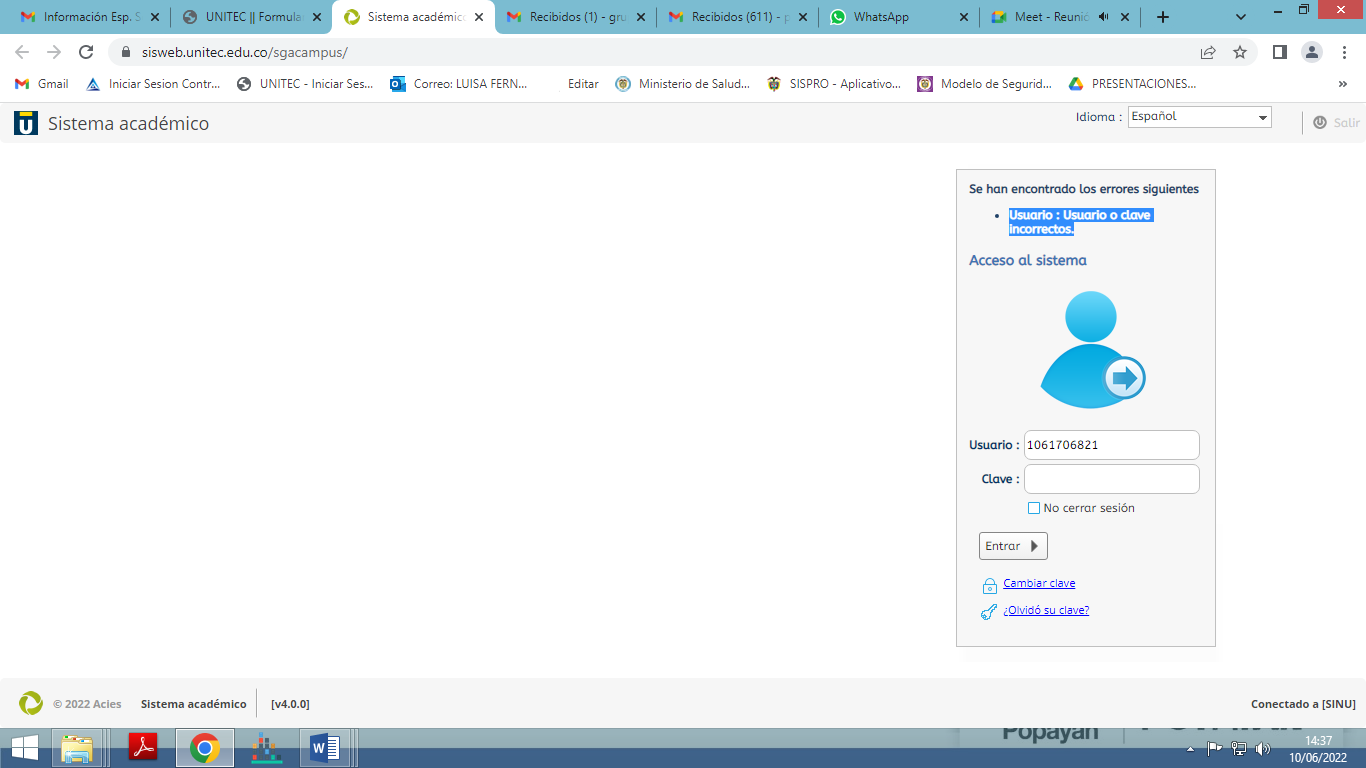 